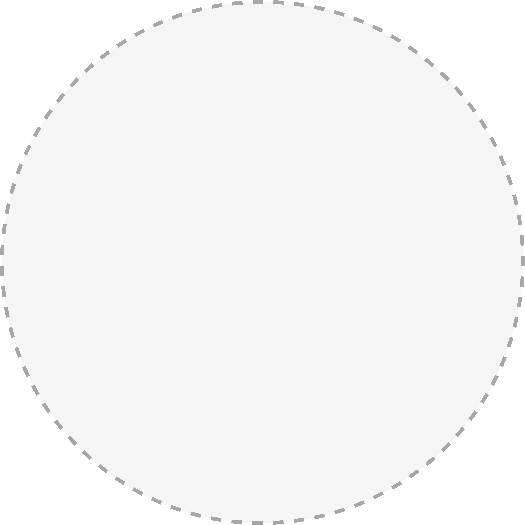 Euroopan ammattitaitoviikko 2019Tekniikan kehitys ja tieteen edistysaskeleet vaikuttavat tapaan, jolla elämme, työskentelemme ja vietämme vapaa-aikaa. Uudet tekniikat edellyttävät uusia taitoja ja työvoimaa, joka hallitsee ne. Ammatillinen koulutus on avainasemassa tämän osaamisvajeen täyttämisessä. Sen avulla voidaan tarjota kaikenikäisille 2000-luvulla tarvittavia taitoja, joilla voi hyödyntää modernin elämän tarjoamia mahdollisuuksia.Ammatillinen koulutus on myös perinteisesti tarjonnut hyvän reitin työmarkkinoille. Vuonna 2018 ammatillisen koulutuksen läpikäyneistä opiskelijoista 76 % löysi työpaikan pian valmistumisen jälkeen Euroopan ammattitaitoviikko on Euroopan komission aloite, jonka tarkoituksena on kohottaa ammatillisen koulutuksen profiilia. Se pyrkii osoittamaan, että jokaisella ihmisellä on taitoja ja että ammatillinen koulutus voi antaa sellaisia käytännön taitoja, tietoja ja pätevyyksiä, joilla voi menestyä työmarkkinoilla ja yhteiskunnassa laajemmin. Mottomme on ”Löydä omat taitosi!”, ja tämän vuoden teemana on ”Ammattikoulutusta ja käytännön taitoja kaikille”. Viikko keskittyykin erityisesti ammatillisen koulutuksen osallistaviin ja elinikäisiin näkökulmiin. Tapahtumia järjestetään eri puolilla Eurooppaa niin paikallisesti, alueellisesti kuin kansallisesti. Ne esittelevät upeita mahdollisuuksia, joita ammatillinen koulutus tarjoaa nuorille, aikuisille, yrityksille, ammatillisen koulutuksen tarjoajille ja muille sidosryhmille. Ammattitaitoviikko järjestetään neljännen kerran 14.–18.10.2019 Helsingissä. Siihen liittyviä tapahtumia ja aktiviteetteja järjestetään kuitenkin ympäri vuoden EU:n jäsenvaltioissa, ETA-maissa ja EU-hakijamaissa. 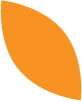  Osoita tukesi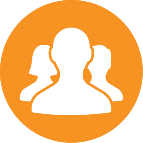 Sosiaalinen mediaLevitä viestiä tapahtumasta sosiaalisen median avullaJulkaise kuvia ja videoita tai tärkeimpiä aiheita tapahtumasta tunnuksilla #EUVocationalSkills ja #DiscoverYourTalentSeuraa Euroopan ammattitaitoviikon sisältöä sosiaalisen median kautta ja osallistu: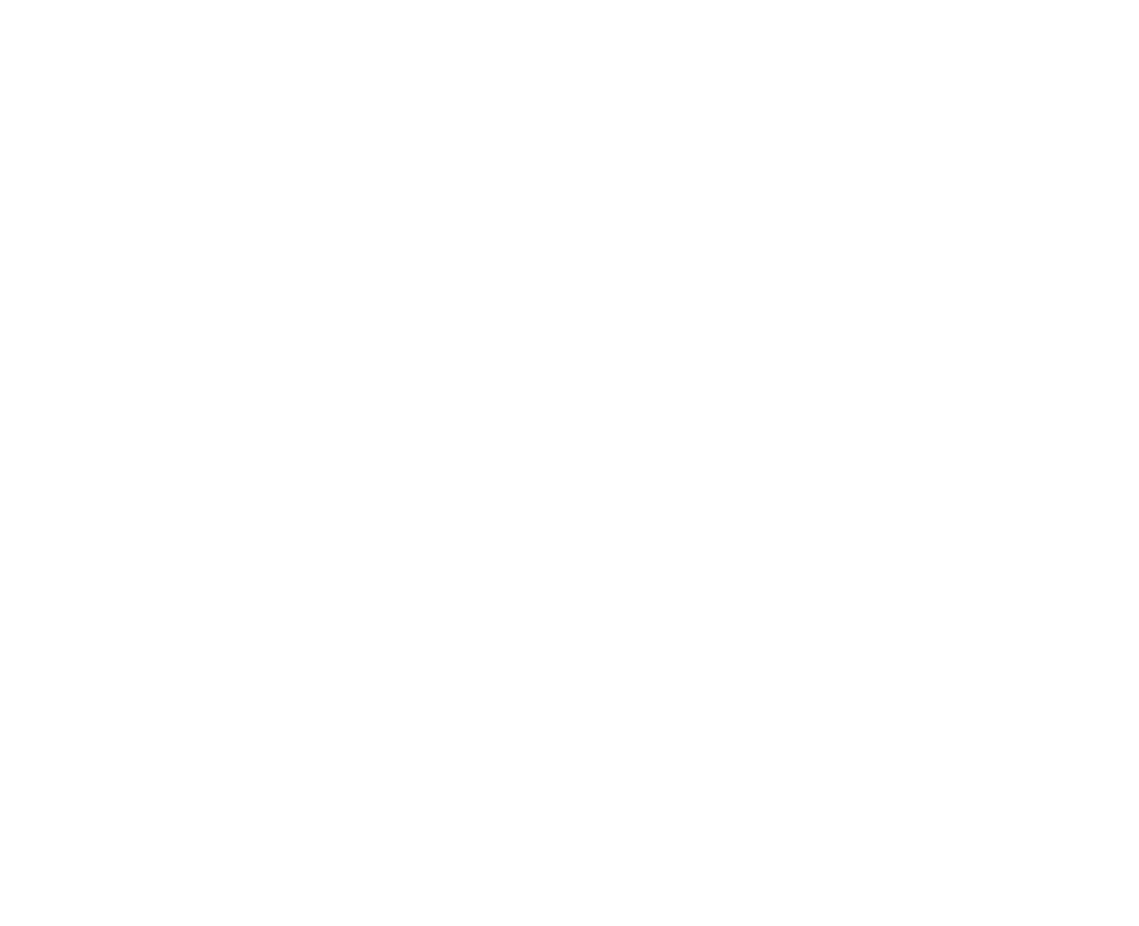 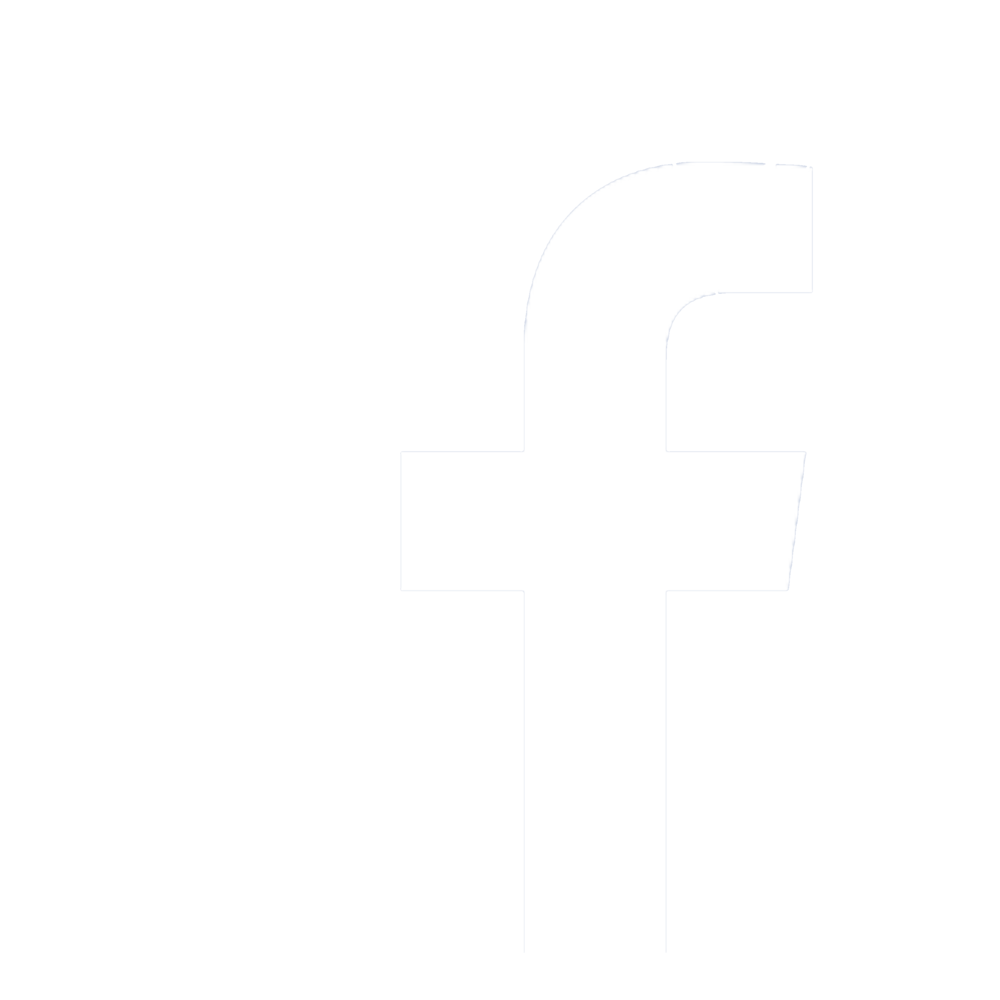 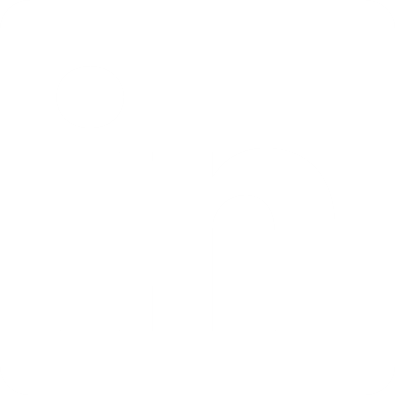 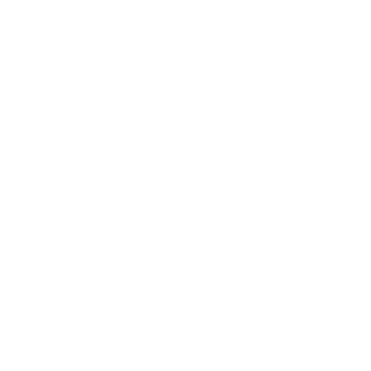 Jaa tapahtumat livenä Snapchat-, Facebook Live- tai Instagram-tarinoiden avulla. Jaa tarinasiEuroopan komissio haluaa kuulla ammatilliseen koulutukseen liittyviä kokemuksiasi ja koota tarinoita yhteen paikkaan inspiroimaan muita. Nämä voivat olla joko omia kokemuksiasi ammatillisesta koulutuksesta tai kokemuksia tapahtumasta tai aktiviteetista. Voit jakaa tarinasi täyttämällä lomakkeen täällä. https://ec.europa.eu/social/vocational-skills-week/share-your-story_fiValikoidut tarinat saavat näkyvyyttä koko EU:n laajuisissa kanavissa. Miksi juuri ammatillinen koulutus?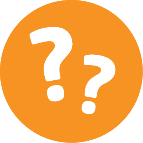 Löydä oma potentiaalisiAmmatillisen koulutuksen avulla voit tuoda esille omat, ainutlaatuiset taitosi! Ammatillinen koulutus tarjoaa valtavan valikoiman mahdollisuuksia ja etuja, ja se voi usein avata uusia, odottamattomia tilaisuuksia tulevaisuudessa.Arvokkaita pätevyyksiäAmmatillinen koulutus auttaa opiskelijoita saamaan kilpailuetua pätevyydellä, joka on arvokasta työnantajille ja tunnustettua eri toimialoilla. Lisäksi se parantaa työllistymismahdollisuuksia ja johtaa korkealaatuisiin työtehtäviin.Mahdollisuuksia aikuisopiskelijoilleAikuisopiskelijoille on tarjolla runsaasti mahdollisuuksia, jotka voivat auttaa aloittamaan mielenkiintoisen ja haastavan uran. Elinikäinen oppiminen lisää työllistymismahdollisuuksia, kehittää henkilökohtaisia taitoja ja tukee sosiaalisia mahdollisuuksia.Taitoja, joita voit KÄYTTÄÄ!Ammatillisen koulutuksen tarjoamat mahdollisuudet reagoivat työmarkkinoiden tarpeisiin, sillä ne voidaan kohdistaa osaamisvajeiden ja pullonkaulojen poistamiseen. Ammattitaitoisten tekijöiden puute vaikuttaa tällä hetkellä EU:ssa terveyden- ja sosiaalihuoltoon, tieto- ja viestintätekniikkaan sekä edistyneen tekniikan valmistukseen. Näiden alojen osaaminen lisää työllistymismahdollisuuksia ja edistää samalla laajempaa talouskasvua. Voit siis olla varma, että ammatillisen koulutuksen aikana kerryttämäsi osaaminen on arvokasta sekä henkilökohtaisesti että ammatillisesti. Yhteydenotto: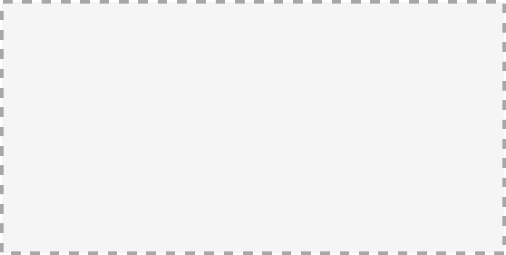 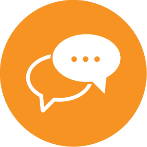 Verkkosivusto: [www.eventwebsite.com]Sähköposti: [info@eventemail.eu]Puhelin: [00353 00 000 00]Twitter: [@eventtwitter #eventhashtag]Facebook: [@eventfacebook]Ota yhteys Euroopan ammattitaitoviikon kampanjaan:Verkkosivusto: https://ec.europa.eu/social/vocational-skills-week/Sähköposti: info@vocationalskillsweek.euPuhelin: +44 207 444 4264 Twitter: @EU_social, @EuropeanYouthEU, #EUVocationalSkills, #DiscoverYourTalentFacebook: @socialeurope, @EuropeanYouthEU